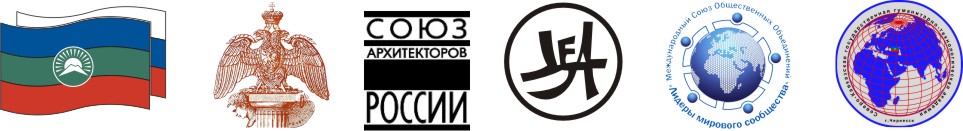 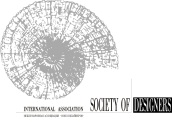 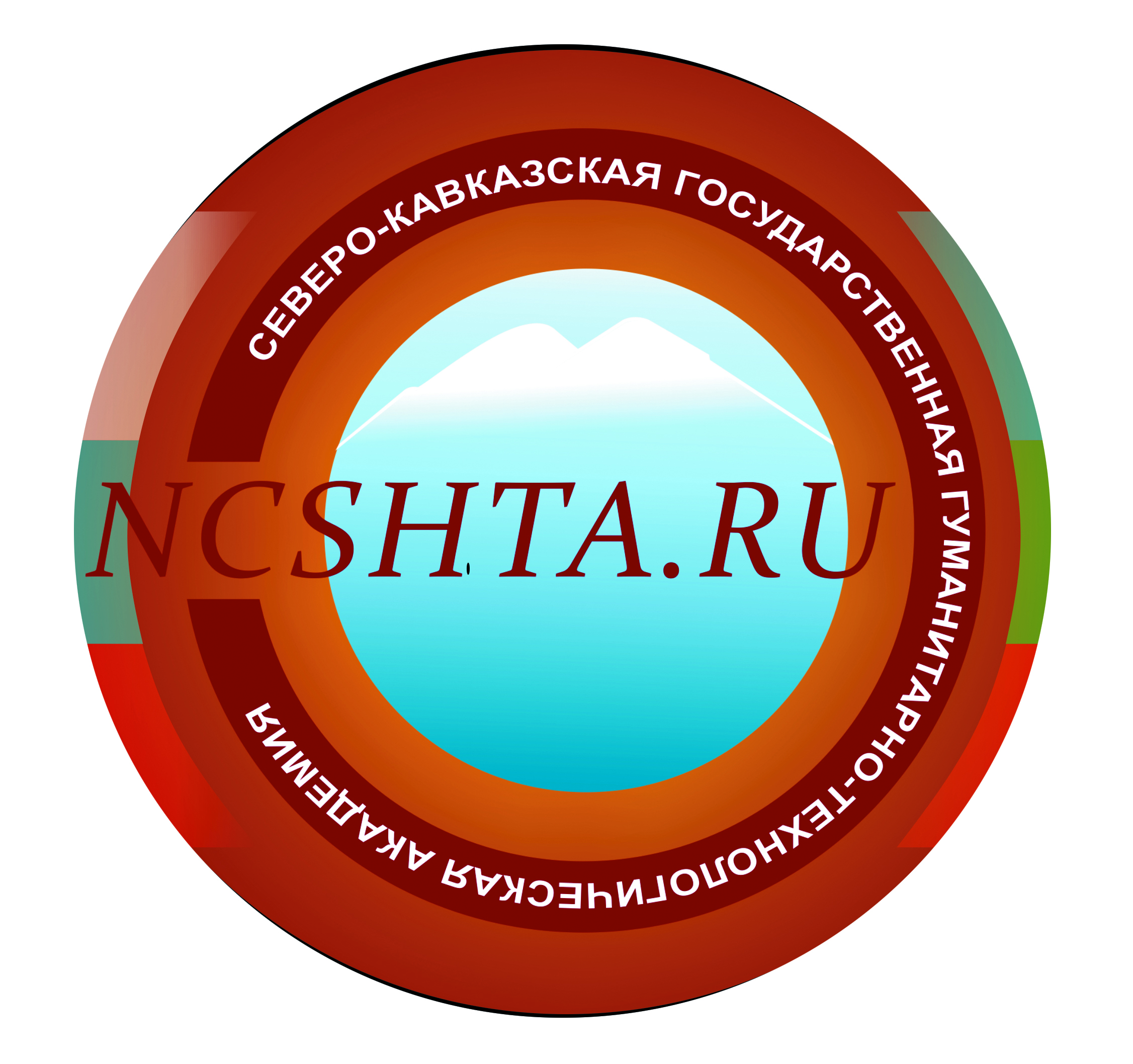  VIII - ЕЖЕГОДНЫЙ МЕЖДУНАРОДНЫЙ КОНКУРСМОЛОДЫХ ДИЗАЙНЕРОВ 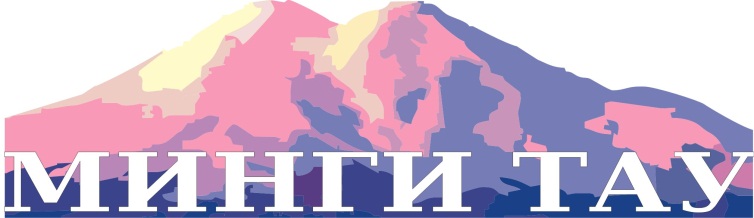 ПОЛОЖЕНИЕVIII-го ЕЖЕГОДНОГОМЕЖДУНАРОДНОГО КОНКУРСАМОЛОДЫХ ДИЗАЙНЕРОВ«МИНГИ-ТАУ»  2017г.г. Черкесск1. Общее положение1.1.VIII - Международный конкурс молодых дизайнеров «Минги – Тау » проводится ежегодно.1. 2. Цели и задачи конкурса:Конкурс призван содействовать воспитанию и развитию творчески одаренной молодежи, подготовке молодых специалистов в области дизайна, способствовать возрождению национальных искусств, укреплению дружеских связей и развитию сотрудничества между учебными заведениями России и  Зарубежья.1.3. В конкурсе принимают участие: учащиеся  9 – 11  классов  СОШ, студенты колледжей, лицеев,    ВУЗов,  профессионалы России и Зарубежья.2. Учредители конкурса2.1. Учредители конкурса: Церетели Зураб Константинович  -  президент  Российской  Академии  Художеств.Бобыкин Андрей Леонидович - вице  -  президент  Российской  Академии  Художеств,      президент Международной ассоциации «Союза дизайнеров».Кочкаров Руслан Махарович - ректор  Северо-Кавказской государственной гуманитарно-технологической академии – Почетный член Международной ассоциации «Союза Дизайнеров».                                                             3. Поддержку конкурсу оказывают Министерство КЧР по образованию и науке.Министерство КЧР по культуре.Представительство МА «Союза дизайнеров» в КЧРКарачаево-Черкесская организация союза архитекторов России.Отделение КЧР ВТОО «Союз Художников России».                              4. Условия и порядок проведения конкурсаМеждународный конкурс «Минги - Тау»  проводится  в следующих категориях и  номинациях:Категории:1. Юниор (учащиеся школ и колледжей).2. Студент. 3. Профессионалы.Номинации  «Дизайн костюма»:1. Прет-а-порте.2. Креатив.3. Этнос.Номинации «Дизайн среды »:1. Интерьер.2. Экстерьер и ландшафт.3. Графический дизайнНоминация «ДПИ»:1. Скульптура, керамика.2. Художественная обработка материалов.Номинация «Изобразительное искусство:1. Живопись (портрет, натюрморт, пейзаж).2. Рисунок (портрет, натюрморт, пейзаж).3. Композиция (свободная тема).5. Правила предоставления заявок и материаловКонкурс проводится очно - заочно.                                                                                                                    Заявки заполняется на бланке оргкомитета (для каждого участника отдельно).                                      5.1. К заявке участника прилагается творческая характеристика, фотографии автора  и конкурсной  работы. 5.2.Технические требования к предоставляемым работам:Формат подачи работ:Работы предоставляются в электронном виде по установленным требованиям. В форматах: jpg,bmp, png, tif.С разрешением не менее 300dpi. Размер изображения 800х600. Размер файла не более 15мб.5.3. Количество конкурсных работ от автора или группы соавторов не ограничено.5.4. Конкурсные работы,  не отвечающие требованиям  положения  и  не предоставленные в срок, не рассматриваются.                                                           6. Подведение итогов конкурса6.1. Оргкомитет конкурсаДля проведения VIII - Международного конкурса молодых дизайнеров «Минги - Тау» создан оргкомитет.6.2. Жюри конкурсаЖюри конкурса состоит  из числа ведущих дизайнеров, художников, членов РАХ,  МА «Союза дизайнеров», Союза  художников, Союза архитекторов России, Творческого Союза художников России и Зарубежья. Состав жюри, порядок его работы, система судейства и прочее утверждается оргкомитетом. Решение жюри оформляется протоколами.6.3. Итоги конкурса Итоги конкурса подводятся по категориям в каждой номинации.Победители конкурса  награждаются дипломами лауреатов, всем участникам вручаются  дипломы участников конкурса. Руководители участников,  ставших  лауреатами,   также награждаются дипломами.Конкурс будет освещаться  в республиканских и Российских СМИ, на сайте Российской Академией Художеств, Международной Ассоциации  «Союза дизайнеров», на сайте «Северо-Кавказской государственной гуманитарно-технологической академии». По итогам конкурса будет издан электронный каталог, который будет рассылаться по адресам.                                                    7. Дата проведения22 апреля  2017 года. Сроки подачи заявки не позднее 10 апреля 2017г.Место проведения: Россия, Карачаево-Черкесская  республика г. Черкесск, СевКавГГТА, ул. Ставропольская 36. 8. Дополнительная информацияНаправляя  заявку, участник автоматически дает свое согласие на обработку и использование своих персональных данных в соответствии с требованиями  статьи 9 Федерального закона от 27.07.06. г. «О персональных данных» № 152-ФЗ, включающих фамилию, имя, отчество, дату рождения, контактные телефоны, адрес электронной почты, место учебы, в целях проведения организационных мероприятий.Участники конкурса категории «юниор» будут рекомендованы оргкомитетом  Международного конкурса  молодых дизайнеров «Минги Тау» для поступления  в Северо-Кавказскую государственную гуманитарно-технологическую академию на факультет «Дизайна и искусств» на базе 11  класса и средне-профессиональный колледж  по специальности «Дизайн»  на базе 9 класса. 9. Контакты орг. комитетаБайтокова Назифа Хасановна 8-928-657-78-88 Общая электронная почта - mingi-tau@list.ru  Номинация «Дизайн костюма»Контактное лицо: Джазаева Ханифа Хасановна      телефон:  8-928-383-81-88E-mail:-mingi-tau@list.ru  Номинация «Дизайн среды»Контактное лицо: Гаппоева Лейла Руслановнателефон: 8-918-712-07-12 E-mail:-mingi-tau@list.ru  Номинация «Изобразительное искусство»Контактное лицо: Узденова Джульетта Азретовна телефон: 8-928-384-07-90E-mail:-mingi-tau@list.ruНоминация ДПИКонтактное лицо: Узденова Джульетта Азретовнателефон: 8-928-384-07-90E-mail:-mingi-tau@list.ru